VSTUPNÍ ČÁSTNázev moduluRenesance a manýrismus v ItáliiKód modulu82-m-4/AC99Typ vzděláváníOdborné vzděláváníTyp moduluodborný teoretickýVyužitelnost vzdělávacího moduluKategorie dosaženého vzděláníM (EQF úroveň 4)Skupiny oborů82 - Umění a užité uměníKomplexní úlohaObory vzdělání - poznámky82–41–M/03 Scénická a výstavní tvorba82–41–M/05 Grafický design82-41-M/17 Multimediální tvorbaDélka modulu (počet hodin)12Poznámka k délce moduluPlatnost modulu od30. 04. 2020Platnost modulu doVstupní předpokladyznalost modulů:Úvod do dějin kulturyGotické umění v EvropěJÁDRO MODULUCharakteristika moduluCílem modulu je osvojení znalostí vzniku, vývoje umění a manýrismu v Itálii.modul je zaměřen na renesanční umění a manýrismus v Itálii, v časovém rozmezí (15. - 17. století). Žák se seznámí s principy, druhy a formami architektury, malby a sochařství.Po absolvování modulu žákpopíše charakteristické rysynejvýznamější památkyzákladní druhy, techniky, materiály a formy v rámci jednotlivých disciplínpopíše význam renesančního umění pro další vývoj kultury a uměníOčekávané výsledky učeníŽák:určí základní členění a dataci jednotlivých vývojových etap renesančního umění v Itáliivyjmenuje základní principy, druhy a formy renesanční architektury v Itáliipopíše vývoj italské renesanční architektury s použitím odborné terminologie a vyjmenuje nejznámnější památkyurčí základní techniky, materiály a náměty v italské renesanční malběpopíše principy a vývoj italské renesanční malby s použitím odborné terminologie a vyjmenuje nejznámnější památkypopíše základní techniky, materiály a náměty v italském renesančním sochařstvípopíše vývoj italského renesančního sochařství s použitím odborné terminologie a vyjmenuje nejznámnější památkyObsah vzdělávání (rozpis učiva)1. Renesanční umění v Itálii - kontexthistorické souvislostičasové vymezení a rozděleníobecné znaky renesance, srovnání s gotickým slohem - vlivyumělecká centra v Itálii a jejich vývoj a význam2. Raná renesance v ItáliiArchitektura
	terminologiedruhy, principy, prvky (palác, zámek, vila, obytný dům, užitkové stavby, veřejné stavby, urbanismus)vývojmateriályautoři a památky (Brunelleschi, Michelozzi, Alberti, Bramante)Sochařství
	druhy, materiály a technikynámětyvývojautoři a památky (Ghiberti, Donatello, Verrochio, della Robia)Malířství
	druhy, materiály a technikynámětyvývojautoři a památky (Masaccio, fra Angelico, Ucello, Lippi, Gozzoli)3. Vrcholná renesance v ItáliiArchitektura
	terminologiedruhy, principy, prvkyvývojmateriályautoři a památky (Bramante, Michelangelo)Sochařství
	druhy, materiály a technikynámětyvývojautoři a památky (Michelangelo)Malířství
	druhy, materiály a technikynámětyvývoj (Florentská škola, Padovská škola)autoři a památky (Botticelli, della Francesca, Perugino, Bellini, Mantegna, da Vinci, Michelangelo, Rafael)4. Pozdní reneance a manýrismus v ItáliiArchitektura
	terminologiedruhy, principy, prvkyvývojmateriályautoři a památky (Vasari, Ammanati, Alessi, Vignola, Palladio)Sochařství
	druhy, materiály a technikynámětyvývojautoři a památky (Cellini)Malířství
	druhy, materiály a technikynámětyvývoj (Benátská škola, Florentská škola, Padova, Řím)autoři a památky (Bellini, Tizian, Giorgione, Tintoretto, Veronese, Correggio, Parmigiano, Romano, Rosso)Učební činnosti žáků a strategie výukyStrategie učení: ve výuce se doporučuje kombinovat níže uvedené metody výuky.Metody slovní:odborný výklad s prezentacíPřímé vyučování:přednes s použitím odborné literaturyorientace žáků v učivu (diskuze, seminární práce, ústní zkoušení)hodnocená samostatná práceSpecifikace samostatné práce:teoretická část (teoretický popis tématu)praktická část ( souvislá prezentace a formulace tématu na základě vlastního studia)závěr (výsledky práce)6 až10 stran včetně příloh (schémata, fotografie, aj.)Učební činnosti žáků:seznámí se s členěním a datací jednotlivých vývojových etap italského renesančního uměnícharakterizuje italskou renessanční architekturucharakterizuje italskou renesanční malbucharakterizuje italské reneanční sochařstvícharakterizuje význam italského renesančního umění pro další vývoj společnosti a kulturyaktivně se zapojuje do výuky a zodpovídá kontrolní otázky vyučujícíhoZařazení do učebního plánu, ročník2. ročníkVÝSTUPNÍ ČÁSTZpůsob ověřování dosažených výsledkůPísemná nebo ústní forma zkoušenízákladní pojmy a terminologie, památky a autořiSamostatná práce žáků:zpracování samostatné práceV rámci výuky jsou ověřovány především teoretické dovednosti formou samostatné práce.Ověřované okruhy:členění, datace a charakteristika jednotlivých vývojových etap italského renesančního uměníitalská renesanční architekturaitalská renesanční malbaitalské renesanční sochařstvícharakteristika a význam italské renesane pro další vývoj společnosti a kulturyKritéria hodnoceníProspěl – neprospělProspěl: samostatné předvedení orientace v učivu a správné řešení úkolůústní forma zkoušení: úplné a správné řešení úkolůpísemná forma zkoušení: úplné a správné řešení písemné práce včetně grafické úpravyNeprospěl: nedokáže se orientovat v učivu, úkoly řeší jen s pomocí učiteleústní forma zkoušení: zkoušení má po obsahové stránce větší závadypísemná forma zkoušení: neúplné řešení písemné práce s většími závadamiPro splnění modulu ho musí žák absolvovat s maximální absencí do 20 %.Doporučená literaturaPIJOAN, José. Dějiny umění 5. Odeon : Praha, 1979. ISBN: 01-528-79PIJOAN, José. Dějiny umění 6. Odeon : Praha, 1980. ISBN: 01-511-80SYROVÝ, Bohuslav. Architektura – svědectví dob. SNTL : Praha, 1974.GOMBRICH, H. Ernst. Příběh umění. ARGO : Praha, 1997. ISBN: 80-7203-143-0MRÁZ, Bohumír. Dějiny výtvarné kultury 2. IDEA SERVIS : Praha, 2001. ISBN: 80-85970-37-6DVOŘÁK, Max: Italské umění od renesance k baroku. Jan Laichter: Praha, 1946.PoznámkyDoporučené internetové odkazy:www.artmuseum.czObsahové upřesněníOV RVP - Odborné vzdělávání ve vztahu k RVPMateriál vznikl v rámci projektu Modernizace odborného vzdělávání (MOV), který byl spolufinancován z Evropských strukturálních a investičních fondů a jehož realizaci zajišťoval Národní pedagogický institut České republiky. Autorem materiálu a všech jeho částí, není-li uvedeno jinak, je Kristýna Boháčová. Creative Commons CC BY SA 4.0 – Uveďte původ – Zachovejte licenci 4.0 Mezinárodní.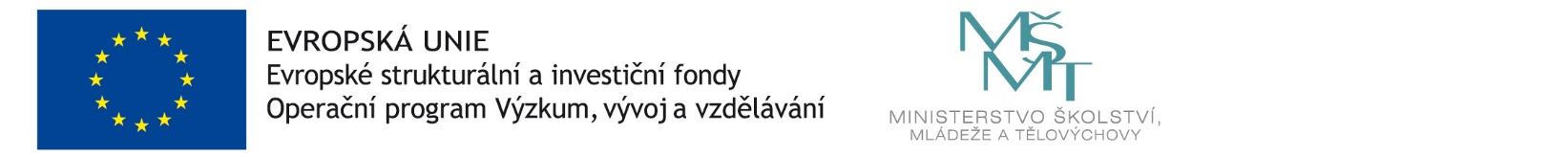 